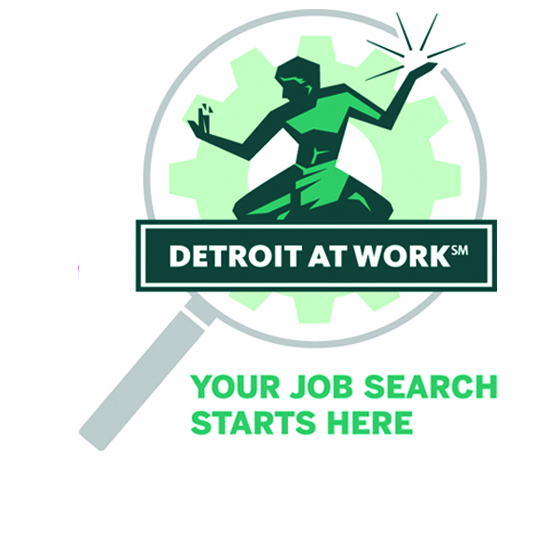 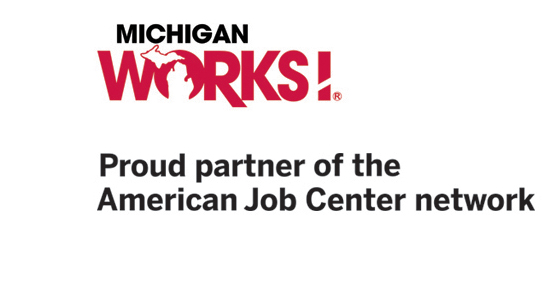 MondayTuesdayWednesdayThursdayFriday234568:50 AM Email & Attachments11:20 AM Assessment12:50 PM Work Keys (appt. only)8:50 AM SMART Goal Writing11:50 AM Basic Computers2:50 PM FCA Interview Workshop1:20 PM Skills Assess/Career Exploration & Soft Skills2:50 PM Online Applications8:50 AM Interview Workshop11:20 AM Job Retention Essentials12:50 PM Assessments*1:50 PM Basic Computers4:50 PM FCA Interview Workshop8:50 AM Assessments9:50 AM Email & Attachments1:50 PM Resume Maker9101112138:50 AM Resume Maker12:50 PM Assessment8:50 AM SMART Goal Writing11:50 AM Basic Computers2:50 PM FCA Interview Workshop1:20 PM Skills Assess/Career Exploration & Soft Skills2:50 PM Online Applications8:50 AM Interview Workshop11:20 AM Job Retention Essentials12:50 PM Assessments*1:50 PM Basic Computers8:50 AM Assessments9:50 AM Email & Attachments1:50 PM Resume Maker16171819208:50 AM Email & Attachments11:20 AM Assessment12:50 PM Work Keys (appt. only)8:50 AM SMART Goal Writing11:50 AM Basic Computers2:50 PM FCA Interview Workshop1:20 PM Skills Assess/Career Exploration & Soft Skills2:50 PM Online Applications8:50 AM Interview Workshop11:20 AM Job Retention Essentials12:50 PM Assessments*1:50 PM Basic Computers4:50 PM FCA Interview Workshop8:50 AM Assessments9:50 AM Email & Attachments1:50 PM Resume Maker23242526278:50 AM Resume Maker12:50 PM Assessment8:50 AM SMART Goal Writing11:50 AM Basic Computers2:50 PM FCA Interview Workshop1:20 PM Skills Assess/Career Exploration & Soft Skills2:50 PM Online Applications8:50 AM Interview Workshop11:20 AM Job Retention Essentials12:50 PM Assessments*1:50 PM Basic Computers8:50 AM Assessments9:50 AM Email & Attachments1:50 PM Resume Maker30318:50 AM Email & Attachments11:20 AM Assessment12:50 PM Work Keys (appt. only)8:50 AM SMART Goal Writing11:50 AM Basic Computers2:50 PM FCA Interview WorkshopIntroduction to ServicesBrief introduction to Center’s services for first-time customers and their enrollment with the system. Walk-in customers welcome. First come, first served. Seating is limited. Proof of age, residence and authorization to work in the U.S. required. MI State ID and SS Card are the preferred documents (please see sidebar for other acceptable documents). Email and AttachmentsLearn how to set up a free email account and how to prepare and send an email. You will also learn how to attach and send files electronically, like a resume and cover letter, so you don’t miss out on job opportunities.Resume MakerTired of sending your resumes and getting no response? Learn how to create a resume that provides accurate and needed information in a recognized format. Hands-on staff assistance and computer resources provided.Job Retention EssentialsFinding a job is the first step. Keeping that job and advancing are the next steps. Learn what employers want from employees and strategies for improving your employment status. Understand how to apply these strategies to your current or future job.Assessments*Career Cruising: Guided online, interactive assessment to identify the career that matches your interests and skills.  CASAS: online test assesses English and Math skills. You will be provided with personalized feedback to help you understand – and apply – the results to your future plans.   
*Note: You must have completed an orientation session and be active with one of our Detroit centers prior to participating in this workshop. Please arrive 15 mins prior to assessment time. Online ApplicationsAvoid pitfalls and feel comfortable navigating job boards and company websites when applying for jobs electronically. Participants must have an email address and a resume in electronic format.Interview SkillsSeries of tips to improve your skills during interviews. Learn techniques that will turn your natural nervousness into confidence. You only have one chance to make a good first impression! A good resume gets you in the door, but a successful interview will get you the job.Basic ComputerFundamentals of using the computer, including Microsoft Word and Internet Basics. Learn to navigate between programs.Work Keys (Appointment Only)Assessments measure the workplace skills that can affect job performance. Successful completers can earn a National Career Readiness Certification (NCRC). Testing is done by appointment ONLY.Individual Career AdvisementMeet individually with a career advisor to discuss employment goals and potential training options, your next steps, and to review your resume for potential updates and quality improvement. Customers are asked to bring their resume. Orientation is required for customers to register for career advisement services.Recruitment EventPartnering employers recruit for specific job openings. 
Open to walk-in, first-time customers as well as registered customers. Seating is limited. Proof of age, residence and authorization to work in the U.S. required. MI State ID and 
SS Card are the preferred documents.